Paměť podle KunderyřešeníMilan Kundera v románu Ignorance velmi výstižně definuje lidskou paměť…Pracovní list pro žáky středních škol je součástí kolekce Milan Kundera, jejímž záměrem je nabídnout maturantům několikeré nahlédnutí do života a díla – slovy Miroslava Balaštíka – jednoho z posledních klasických spisovatelů současné světové literatury.  Paměť a její typy_________________________________________________Vypište si z videa znění definice paměti v podání Milana Kundery: Proces lidské paměti je neustálé vybavování, pozměňování a znovuukládání příběhů, zážitků, emocí, skutečností.   Napište, zda s touto definicí souhlasíte/nesouhlasíte. Vaše stanovisko zdůvodněte: Jde o úlohu, v níž žáci vyjadřují vlastní názor. Nelze tedy stanovit jedno správné řešení úlohy. Hodnotit lze pouze to, jak má žák konstrukčně vystavěnou argumentaci. Co jsem se touto aktivitou naučil(a):………………………………………………………………………………………………………………………………………………………………………………………………………………………………………………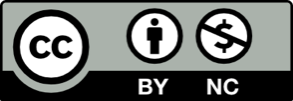 